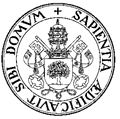 UNIVERSIDAD DE VALLADOLIDSERVICIO DE POSGRADO Y TÍTULOSSOLICITUD DE DEVOLUCIÓN	curso         	Don/Doñacon D.N.I                                            estudiante de                                    impartido en el Centro                                de esta Universidad, con residencia en C/                                nº        Municipio                                      Provincia                   C.P.       Tfno.              correo electrónico                   DATOS  BANCARIOS  DONDE  REALIZAR  LA  TRANSFERENCIA  EN  CASO  DE ESTIMARSE LA PETICIÓN.(Estos datos deben figurar a nombre del alumno)                            País               D.C.             IBAN 	BIC                               (Campo obligatorio sólo si la cuenta IBAN pertenece a entidad extranjera)SOLICITA:La devolución de                   Euros, por estimar que  abonó cantidad distinta a la que le corresponde (*)MOTIVOS                                    Valladolid, a 19 de octubre de 2020Información básica sobre protección de datos: La recogida de datos en este impreso se realiza para fines relacionados con la gestión académica y administrativa del expediente académico del estudiante. El responsable, la Universidad de Valladolid, únicamente cederá datos para finalidades relacionadas con esta gestión y en el marco definido por sus competencias en la Ley Orgánica 6/2001, de 21 de diciembre, de Universidades. Asimismo garantiza sus derechos de acceso, rectificación, supresión, portabilidad, limitación u oposición al tratamiento a través de las garantías y procedimientos con el soporte de un delegado.proteccion.datos@uva.es Para conocer la información detallada sobre como tratamos tus datos visita la página web: www.uva.es/protecciondedatos#informacionAdicionalFirma del AlumnoSR. RECTOR MAGFCO. DE LA UNIVERSIDAD DE VALLADOLID(*)De acuerdo con el artículo 9.2 de la Normativa de devolución de precios públicos de la Universidad de Valladolid, en ningún caso será devuelto el importe correspondiente a los gastos generales de administración, ni los precios por servicios complementarios: apertura de expediente y tarjeta de estudiante Uva.[A cumplimentar por los Servicios Administrativos de la Universidad de Valladolid]UNIVERSIDAD DE VALLADOLID	curso      INFORME DEL DECANO/A /DIRECTOR/A DE LAFecha:                                   Vista la presente instancia manifiesta que:No obstante V.M.E. resolverá lo que estime más conveniente.El/ La Decano/a Director/a del Centro               FdºRESOLUCIÓN DEL RECTORADODe  conformidad  con  el  anterior  informe  este  Rectorado  dispone  que  si    no procede la devolución solicitada y pase a la Sección de Retribuciones para su cumplimiento.EL RECTORP.D. LA VICERRECTORA DE ESTUDIANTES Y EMPLEABILIDAD(Resolución Rectoral de 26 de agosto de 2020, BOCYL de 02 de septiembre)Fdo.: Cristina de la Rosa Cubo